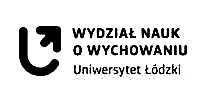 Łódź, dnia…………………………798010400.441….202…Oświadczenie o rezygnacji ze studiówImię i nazwisko studenta………………………………………………………………………………..PESEL…………………………………………………………………………………………………..Nr albumu……………………………………………………………………………………………….Wydział, kierunek, specjalność……………………………………………………………………………………………………………………………………………………………………………………..Rok, semestr studiów…………………………………………………………………………………...Studia pierwszego stopnia, drugiego stopnia, jednolite magisterskie (podkreślić właściwe)Studia stacjonarne, niestacjonarne (podkreślić właściwe)                                                                                                                  ………………………………………..                                                                                                                   podpis studenta